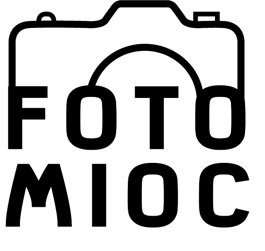 Napomena: U ljestvicu poretka su se uvrstile po dvije (2) najbolje fotografije onih učenika (ili profesora) koji su poslali više fotografija.sl. br.r.br.autor fotografijeUKUPNO9.1.Marija Mandalinić36436.2.Leonarda Pavlovski 35330.3.Ana Dželalija35243.4.Dora Rožić 35124.4.Lucija Sorić35138.6.Tamara Pavlović35023.7.Antonia Kusanović34941.8.Dunja Ajduković-Kaleb34622.9.Lucija Sorić34428.10.Dora Komić33935.11.Antonio Vrbatović32615.12.Ivan Gudelj30519.13.Dora Rađa30431.14.Ana Dželalija30327.15.Mihaela Nosić29640.17.Tamara Pavlović28337.18.Dunja Ajduković-Kaleb27529.19.Ana Bodrožić Selak2715.20.Iva Vilibić25211.21.Marija Mandalinić25112.22.Iris Antunović23526.23.Ružica Propadalo22120.24.Ivana Jambrović2013.25.Anastazija Pažanin2004.26.Neda Križanović1541.27.Nina Vuković1522.28.Anastazija Pažanin135